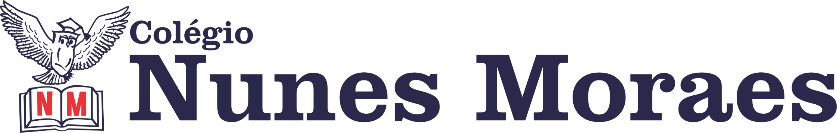 “Fazer o que você gosta é liberdade.Gostar do que você faz é felicidade.”1ª aula: 7:20h às 8:15h – HISTÓRIA – PROFESSORA: ANDREÂNGELA COSTA 1º passo: Enviem as fotos com as resoluções da atividade pós-aula para o número privado da profª Andreângela.Questões da(s) página(s) 76 e 78  (q.1 a 4) no livro SAS. Obs: as questões são objetivas2º passo: Correção das questões indicadas no 1º passo. Será disponibilizada no grupo do WhatsApp da turma.3º passo: Assistir a vídeo aula. Acesse o link a seguir.https://drive.google.com/file/d/1J2FwWqC8lqMFkVvz60Wr8KQpo_0dn1ud/view?usp=drive_webNessa aula serão trabalhadas as questões do livro ATIVIDADES SUPLEMENTARES com as respectivas resoluções.  P. 90 a 93 (q. 2, 4, 5, 6, 7, 8, 9 e 10)Obs: durante a vídeo aula, você deverá realizar a transcrição das respostas trabalhadas durante a mesma para o seu material suplementar. 4º passo: Envie as fotos com as resoluções das questões para a pessoa encarregada. Desse modo, são as questões descritas no passo 3 para a pessoa encarregada. 5º passo: Atividade a ser realizada pós-aula:Responder as questões da(s) página(s) 78 e 79 (q. 5 a 9) no livro SAS. Obs: todas as questões são objetivas.Durante a resolução dessas questões a professora Andreângela vai tirar dúvidas no WhatsApp (9274-3469)            Faça foto das atividades que você realizou e envie para coordenação Eugenia (9.9105-8116)Essa atividade será pontuada para nota.2ª aula: 8:15h às 9:10h – GEOGRAFIA – PROFESSOR: ALISON ALMEIDA1º passo: Envie para o professor a foto com atividade pós aula - (SAS) Página: 78 e 79 Questão: 062º passo: Acompanhe a aula pelo Google Meet.Acesse ao Google Meet pelo link disponibilizado pelo professor no inicio da aula para você acompanhar a aula.Caso você não consiga acessar ao Google Meet, comunique ao Professor e siga os seguintes passos e sigam para o 3º PASSO.- Faça a leitura das páginas: 70 a 71 e 74 a 75- Acesse ao link abaixo e veja os principais tópicos sobre esse conteúdo.https://drive.google.com/file/d/1gIStzzuU2sWHA9sxtaDDRHzwGmSecXtP/view?usp=sharing 3º passo: Faça a atividade: (SAS) Página: 79 a 81 Questões: 07, 08, 09, 10 e 11.4º passo: Faça a correção. A correção será feita pelo Google Meet e disponibilizada no final da aula no grupo da turma.Durante a resolução dessas questões o professor Alison vai tirar dúvidas no WhatsApp (9.9107-4898)Faça foto das atividades que você realizou e envie para coordenação Eugenia (9.9105-8116)Essa atividade será pontuada para nota.Intervalo: 9:10h às 9:45h3ª aula: 9:45h às 10:40h - MATEMÁTICA – PROFESSOR: DENILSON SOUSA1° passo: Organize-se com seu material, livro de matemática, caderno, caneta, lápis e borracha.  2° passo: Acompanhe a vídeo-aula com o professor Denilson Sousa.  Assista a aula no seguinte link:https://youtu.be/QON5wmn3WMA (27 min.)3° Passo: Baseado em seus conhecimentos resolva as questões: Página 85 Q. 5Durante a resolução dessas questões o professor Denilson vai tirar dúvidas no WhatsApp (9165-2921)Faça foto das atividades que você realizou e envie para coordenação Eugenia (9.9105-8116)Essa atividade será pontuada para nota.4ª aula: 10:40h às 11:35h – INGLÊS – PROFESSOR: CARLOS ANJO1º passo: Assistir a videoaula sobre o capítulo 9, consumerism;Link do vídeo: https://sastv.portalsas.com.br/#/channels/1/videos/5993
assistir a partir de 05min02s até o final do vídeo2º passo: Resolver as questões das páginas 82 e 83 (1 a 4);3º passo: Acompanhar a correção após a atividade;4º passo: Enviar a foto da atividade de classe corrigida para a coordenação: Páginas 82 e 83 (1 a 4). 
5º passo: Homework: P.83, q.5 / respostas em inglês.Durante a resolução dessas questões o professor Carlos vai tirar dúvidas no WhatsApp (9.9274-5798)Faça foto das atividades que você realizou e envie para coordenação Eugenia (9.9105-8116)Essa atividade será pontuada para nota.PARABÉNS POR SUA DEDICAÇÃO!